HOW TO REGISTER FOR CYO SPORTS 2018-19 SCHOOL YEAR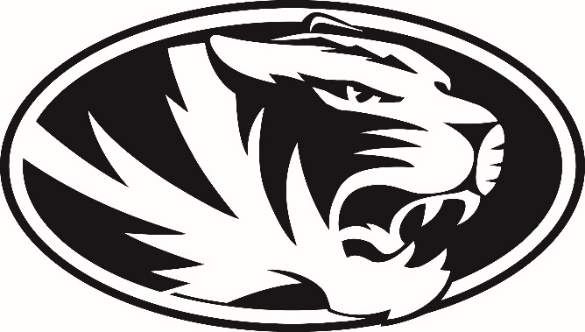 Go to Orgsonline (www.orgsonline.com) and sign in with your credentials. If you do not have an account, set one up. You will use this account for sports and hot lunch through 8th grade. The school code is 4CKSIN.Click on SPORTS and register your child for each sport in which they want to participate. You may register for one sport at a time or check off all sports you think your child might be interested in playing.Go to OSV online payments (pay online here) and sign in with your credentials.  If you do not have an account, set one up.  You should use this account for online payments for parish events, offertory, sports registration, and hot lunch.   You may pay for each sport separately or all at once. Please make payment before the first practice.Send in your child’s updated physical. Once you have a completed physical (required each year and good from that date through June 1, 2019), please email to cksphysicals@gmail.comYou must register your child to play (via Orgsonline) BEFORE the deadline listed for each sport.  Once the deadline for registration passes, we may not be able to place your child on a team.You must pay for your child to play (via OSV) BEFORE the first practice. You do not have to pay for all sports at one time.  You must have a physical on file BEFORE the first practice.  No exceptions.  Make sure to register your child for each sport by the deadline (see chart on back). The dates are set so CYO will know how many teams we will field for each sport.  Late entries will NOT be accepted. Register early for all the sports in which you think your child might want to participate. If you decide later (but before the registration deadline) that your child will not play a specific sport, please delete the registration in the Orgsonline portal.Please contact Katy Yurk at 317-373-4901 or kyurk@ncaa.org if you have any questions about sports registration. Sport Grade LevelFeeRegistration DeadlineFootball, boys4th  – 8th grade$110 July 13, 2018Fall Kickball, girls 4th  – 8th grade$60 July 13, 2018Fall Cheer, girls5th – 8th grade$35 July 13, 2018Cross Country, co-ed3rd – 8th grade$60 July 13, 2018Chess, co-ed1st – 8th grade$70 July 13, 2018Girls Basketball 4th – 8th grade$75 July 13, 2018Girls HS Basketball 9th – 12th grade$90 July 13, 2018Boys Basketball 4th – 8th grade$90 July 13, 2018Boys HS Basketball 9th – 12th grade$90 July 13, 2018Girls HS Volleyball 9th – 12th grade$80 July 13, 2018Winter Cheer, girls5th – 8th grade$35 November 1, 2018Girls Volleyball4th – 8th grade$75 November 1, 2018Boys Volleyball 5th – 8th grade$75 November 1, 2018Wrestling, boysK – 4th grade$25 December 1, 2018Wrestling, boys5th – 8th grade$60 December 1, 2018Baseball, boys7th – 8th $90 February 15, 2019Softball, girls7th – 8th $75 February 15, 2019Spring Kickball, girls3rd – 8th grade$30 February 15, 2019Track, co-ed 3rd grade$25 February 15, 2019Track, co-ed4th – 8th grade$60 February 15, 2019